На базе нашей школы МОУ «СОШ с.Камелик»  21 февраля 2018г прошел семинар РМО учителей физической культуры по  «Преподаванию уроков физической культуры в начальных классах по лыжной подготовке в рамках реализации ФГОС»Начало семинара: 9.55 – 10.00  Приветственное слово директора Милехиной Ирины Владимировны10.00 – 10.15    Выступление Никитиной Наталии Анатольевны учителя физической культуры МОУ «СОШ  с. Старая Порубежка им. И.И. Лободина» по теме: «Лыжная подготовка в рамках реализации программы ФГОС»10.30 – 11.15  Открытый урок  на тему: «Лыжная подготовка.  Передвижение на лыжах попеременным двухшажным  и одновременным бесшажным ходом»Подготовила: Саблина Наталья Николаевна учитель физической культуры I квалификационной категории МОУ «СОШ с.Камелик»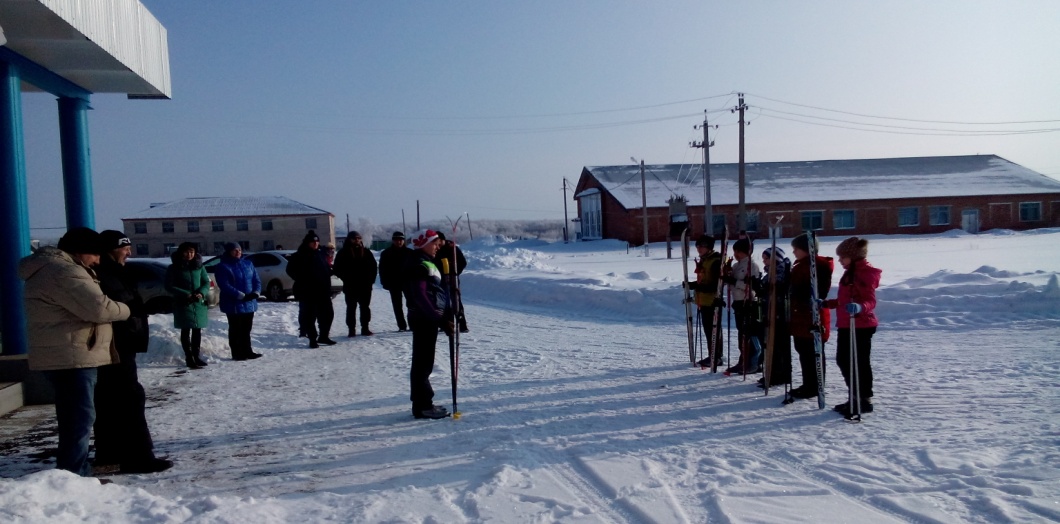 Построение с лыжным инвентарем около школы.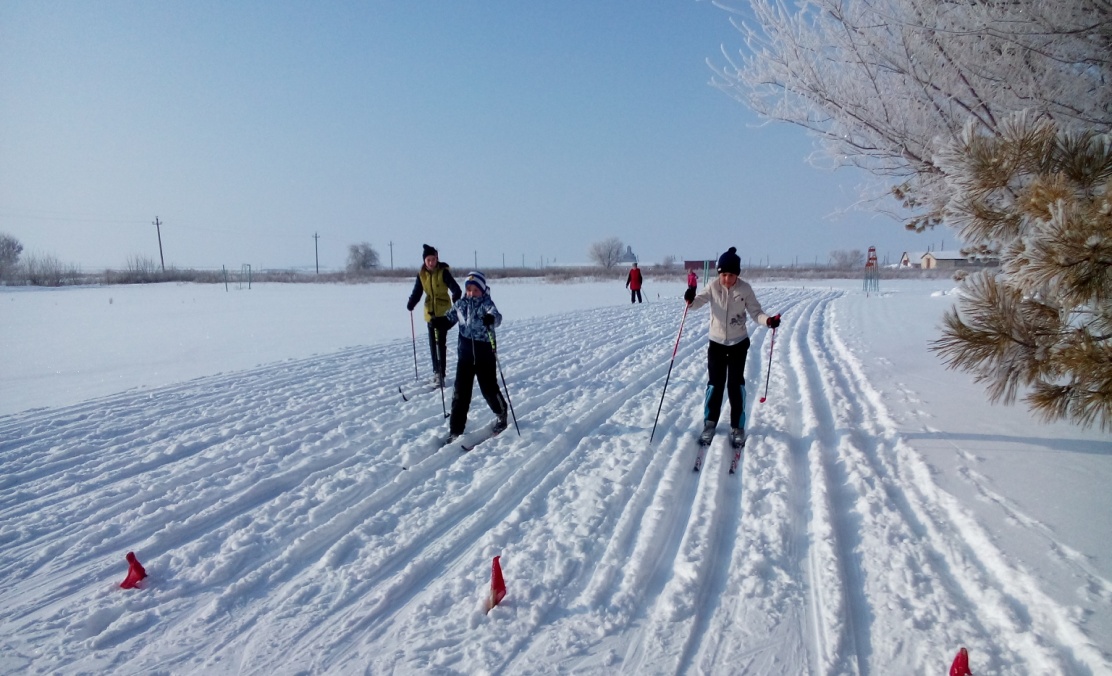 Передвижение по учебной лыжне попеременным двухшажным ходом.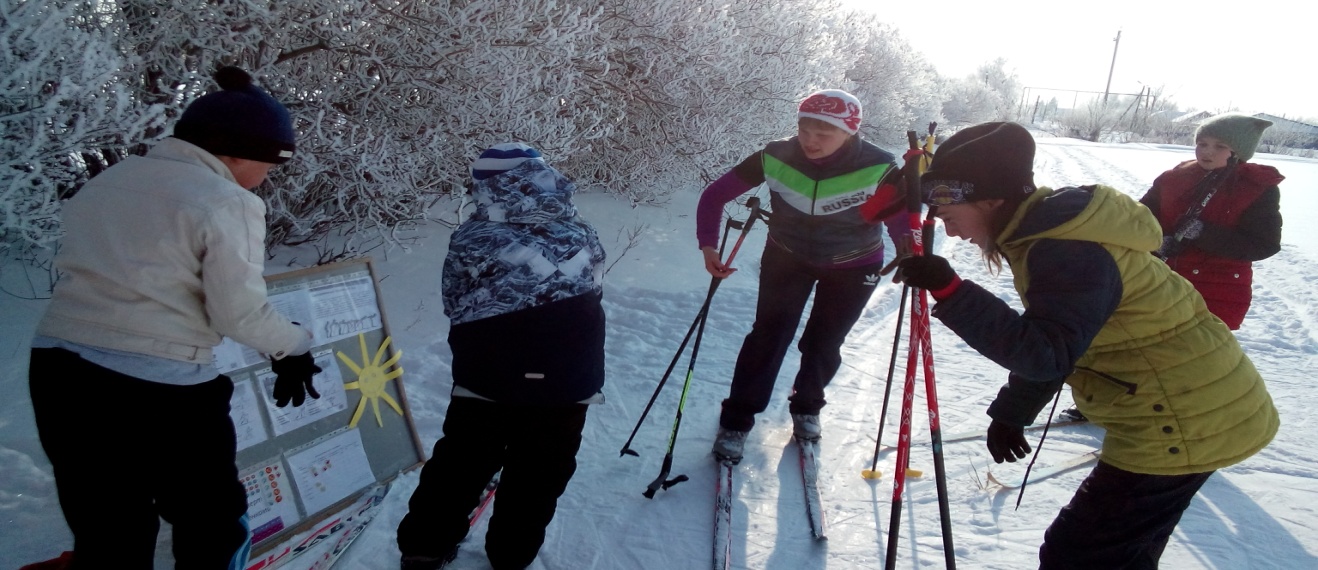 Выставление оценок в инструктивной карте урока.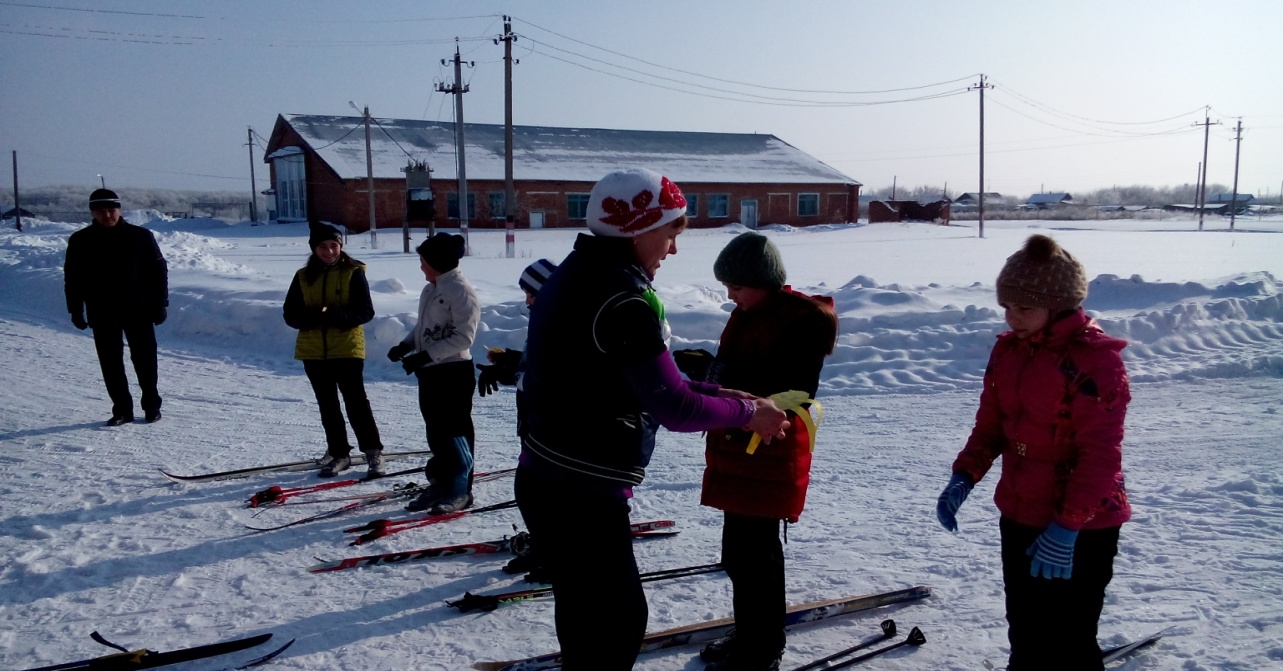 Игра «Солнышко» с незаконченными фразами. Итог урока.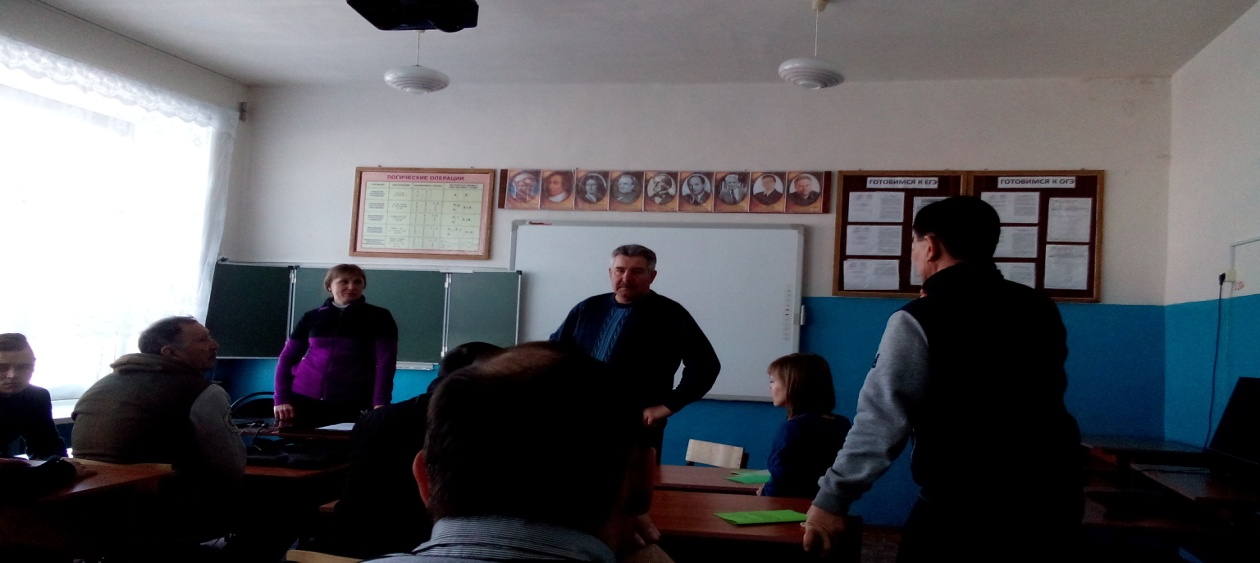 Подведение итогов семинара.